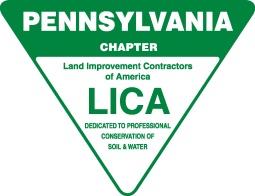 2019 CONVENTION ANNUAL MEETINGMarch 16, 2019-Harrisburg PAMeeting was called to order at 6pm.   Evelyn Cottrell opened the meeting and welcomes our guests.Members in Attendance:	Dan Micsky &  Joanie Micsky,  Gary Theuret,  Chris Moore, Mandi Fairchild,  Lawrence & Nancy Micsky, Evelyn Cottrell & Richard G. Cottrell,  Ron Ronciglione, Cory Stuchel, Jeremy & Allison Pruskowski, Mike Cook, Chris WagnerMembers Absent:	William GuisteDan Micsky made a motion to approve the Minutes from the 2017 meeting (no meeting was held in 2018), Ron Roncaglione seconded the motion, all voted in favor, motion passed.ED Report:Joanie reported on the Executive Director meeting held in Tuscon.  The Executive Directors will hold a meeting in the new LICA National offices in the summer now that there are facilities to do so.  Mike Cook reported on the new office and said it was a great deal to leases the office.  $1200 bought them all new furniture.  They now have double the space for only $300 more each month. He also spoke about the dues increase of $25, effective 4/1/19.  There hasn’t been an increase from the $125 that currently goes to national for each new member from each chapter.Chairman’s reportDan reported on the national meeting.  Said that LICA is in charge of education for Con-Expo in 2020.  Said the national membership is at 2,830…it’s highest in many years so we’re doing something right!Old Business:Joanie reported on the new website that was approved to build a year ago and how it’s being utilized.  New Business:  Dan reported on the By-Laws and the need to rewrite them.  A committee was formed and picked through the entire document and made changes to many things to bring them up to date for where the association is at this time.  Dan acquired verbal votes from at least 10 outside members who were not in attendance to place their vote personally to pass the motion to update the bylaws.  A motion to accept the changes was made by Jeremy Pruskowski, Cory Stuchal seconded and all were in favor, and motion carried.  Then the brand new Policy and Procedure Manual that was created by Joanie to help service the board of directors going forward was presented to those in attendance.  Dan made a motion to accept and adopt the manual, Ron Roncaglione seconded, all were in favor and the manual was adopted.Jeremy reported that he and Chris Moore met with Joanie to review and audit the past years finances and the checkbook against the Quick Book reports and felt everything was in good order.  Ron Roncaglione made a motion to accept the audit, Cory Stuchal seconded, all were in favor and motion carried.The PALICA dues increase was discussed and all felt it made sense to increase PALICA’s dues from $300 to $350 starting April 1, 2019 as cost of doing business was increasing as well as the increase of $25 that National Lica put into place for the same timeframe.  Ron made a motion to increase the dues by $50 to $350 starting April 1, 2019 and Cory seconded, all were in favor, motion carried.Dan made the motion to make the following appointments to the board of directors:Evelyn Cottrell to Chairman, Chris Moore to President, Cory Stuchal to VP, Ron Roncaglione to stay on as Treasurer.  Ron Roncaglione seconded the motion and all were in favor.  Dan made a motion to cast an unanimous ballot for officer to take on the following roles starting today, March 16, 2019.  Jeremy seconded, all were in favor.  Motion passed.Dan discussed the future of the state winter meeting.  It was thought that we need to find new ways to involve members.  Jeremy suggested we pick a member from each region of the state and ask them to share their story for the newsletters  and ask them to attend at least one meeting.  He mentioned showcasing Brian Brown for one of the issues.  It was agreed to table the future of the convention until the next board meeting.  Cory made the motion, Jeremy 2nd, etc etcThere were no other items to be discussed or voted on so a motion to adjourn was made by Dan Micsky, seconded by Gary Theuret at 11:30 am-group proceeded to Awards luncheon..